УКРАЇНАВиконавчий комітет Нетішинської міської радиХмельницької областіР О З П О Р Я Д Ж Е Н Н Я26.08.2021					Нетішин			        № 188/2021-рПро склад комісії з оцінки корупційних ризиків у діяльності виконавчого комітету Нетішинської міської радиВідповідно до пунктів 19, 20 частини 4 статті 42 Закону України «Про місцеве самоврядування в Україні», статей 13-1, 19 Закону України «Про запобігання корупції», рішення Національного агенства з питань запобігання корупції від 02 грудня 2016 року № 126 «Про затвердження Методології оцінювання корупційних ризиків у діяльності органів влади», зареєстрованого в Міністерстві юстиції України 28 грудня 2016 року за № 1718/29848 та розпорядження міського голови від 10 серпня 2021 року № 181/2021-р «Про комісії з оцінки корупційних ризиків у діяльності виконавчого комітету Нетішинської міської ради»:1. Затвердити склад комісії з оцінки корупційних ризиків у діяльності виконавчого комітету Нетішинської міської ради, згідно з додатком.2. Контроль за виконанням цього розпорядження покласти на Оксану Латишеву.Міський голова 					                    Олександр СУПРУНЮКДодаток до розпорядження міського голови26.08.2021 № 188/2021-рСКЛАД комісії з оцінки корупційних ризиків у діяльностівиконавчого комітету Нетішинської міської ради Латишева Оксана		- заступник міського голови, голова комісіїКозак Надія 	- головний спеціаліст з питань запобігання та виявлення корупції апарату виконавчого комітету міської ради, секретар комісіїЗахожа Наталя 	- начальник відділу бухгалтерського обліку апарату виконавчого комітету міської радиЗінченко Сергій 	- головний спеціаліст з правового забезпечення відділу правового забезпечення апарату виконавчого комітету міської радиОцабрика Любов	- керуючий справами виконавчого комітету міської радиХоменко Олена		- перший заступник міського головиКеруючий справами виконавчогокомітету міської ради							Любов ОЦАБРИКА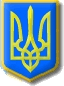 